РЕГИОНАЛЬНАЯ СЛУЖБАПО ТАРИФАМ И ЦЕНАМ КАМЧАТСКОГО КРАЯПРОЕКТ ПОСТАНОВЛЕНИЯ             г. Петропавловск-КамчатскийВ соответствии с постановлениями Правительства Камчатского края от 23.03.2015 № 117-П «Об утверждении Порядка предоставления субсидий исполнителям коммунальных услуг в целях возмещения недополученных доходов, возникших в результате обеспечения изменения размера вносимой гражданами платы граждан за коммунальные услуги в соответствии с предельными (максимальными) индексами изменения размера вносимой гражданами платы за коммунальные услуги в муниципальных образованиях в Камчатском крае», от 19.12.2008 № 424-П «Об утверждении Положения о Региональной службе по тарифам и ценам Камчатского края», протоколом Правления Региональной службы по тарифам и ценам Камчатского края от ХХ.01.2019 № ХХПОСТАНОВЛЯЮ:1. Установить и ввести в действие предельные значения изменения платы граждан за отопление по муниципальным образованиям в Камчатском крае на 2019 год с календарной разбивкой согласно приложениям 1 и 2.2. Настоящее постановление вступает в силу через десять дней после его официального опубликования и распространяется на правоотношения, возникшие с 1 января 2019 года.Руководитель                                                                                    И.В. Лагуткина           Приложение №1к постановлению Региональной службыпо тарифам и ценам Камчатского края                                                                                          от ХХ.01.2019 № ХХПредельные значения изменения платы граждан за отопление по муниципальным образованиям в Камчатском крае с 01 января 2019 года по 30 июня 2019 года                                                                                          в % к декабрю 2018 годаПриложение № 2к постановлению Региональной службыпо тарифам и ценам Камчатского краяот ХХ.01.2019 № ХХПредельные значения изменения платы граждан за отопление по муниципальным образованиям в Камчатском крае с 01 июля 2019 года по 31 декабря 2019 года                                                                                         в % к январю 2019 годаСОГЛАСОВАНО:Консультантотдела по регулированию тарифов в коммунальном комплексе Региональной службы по тарифам и ценам Камчатского края __________/О.Ю. Раздьяконова/     Начальник организационно-правового отдела Региональной службы по тарифам и ценам Камчатского края  ______________/С.С. Андрусяк/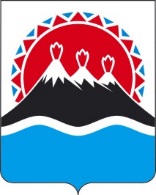 ХХ.01.2019№ХХОб установлении предельных значений изменения платы граждан за отопление по муниципальным образованиям в Камчатском крае на 2019 год№ п/пНаименование муниципального образованияс 01 января 2019 годапо 30 июня 2019 года1.Петропавловск-Камчатский городской округ100,02.Елизовский муниципальный район2.1.Елизовское городское поселение100,02.2.Вулканное городское поселение101,72.3.Корякское сельское поселение101,72.4.Начикинское сельское поселение101,72.5.Николаевское сельское поселение100,02.6.Новоавачинское сельское поселение100,32.7.Новолесновское сельское поселение101,72.8.Паратунское сельское поселение101,72.9.Пионерское сельское поселение100,02.10.Раздольненское сельское поселение100,03.Мильковский муниципальный район3.1.Атласовское сельское поселение101,73.2.3.2.1.3.2.2. Мильковское сельское поселение   с. Долиновка   с. Мильково101,7101,14.Вилючинский городской округ100,05.Усть-Большерецкий муниципальный район5.1.Апачинское сельское поселение100,35.2.Кавалерское сельское поселение101,35.3.Усть-Большерецкое сельское поселение101,75.4.Октябрьское городское поселение101,75.5.Запорожское сельское поселение101,76.Соболевский муниципальный район6.1.Крутогоровское сельское поселение101,76.2.Соболевское сельское поселение100,06.3.Устьевое сельское поселение101,77.Усть-Камчатский муниципальный район7.1.Усть-Камчатское городское поселение100,07.2.Ключевское сельское поселение 101,77.3.Козыревское сельское поселение 100,08.Быстринский муниципальный район8.1Эссовское сельское поселение101,78.2.Анавгайское сельское поселение101,79.Алеутский муниципальный район9.1.Никольское сельское поселение101,710.Пенжинский муниципальный район10.1.Сельское поселение «Село Каменское»101,710.2.Сельское поселение «Село Манилы»101,710.3.Сельское поселение «Село Слаутное»101,710.4.Сельское поселение «Село Аянка»101,710.5.Сельское поселение «Село Таловка»101,711.Карагинский муниципальный район11.1.Сельское поселение «Село Ивашка»101,711.2.Сельское поселение «Село Карага»101,711.3.Сельское поселение «Село Кострома»101,711.4.Городское поселение «Поселок Оссора»101,711.5.Сельское поселение «Село Тымлат»101,712.Олюторский муниципальный район12.1.Сельское поселение «Село Апука»101,712.2.Сельское поселение «Село Ачайваям»101,712.3.Сельское поселение «Село Пахачи»101,712.4.Сельское поселение «Село Тиличики»101,712.6.Сельское поселение «Село Хаилино»101,713.Городское образование «Поселок Палана»101,714.Тигильский муниципальный район14.1.Сельское поселение «Село Ковран»101,714.2.Сельское поселение «Село Седанка»101,714.3.Сельское поселение «Село Тигиль»101,714.4.Сельское поселение «Село Усть-Хайрюзово»101,7№ п/пНаименование муниципального образованияс 01 июля 2019 года по 31 декабря 2019 года1.1.1.1.2.1.3.Петропавловск-Камчатский городской округ:    для жилых домов, поставка отопления в которые осуществляется УФСБ России по Камчатскому краю, ПУ ФСБ России по восточному арктическому району   для жилых домов, подключенных к ТС без дополнительного преобразования на ТП, поставка отопления в которые осуществляется ПАО «Камчатскэнерго» для остальных жилых домов (кроме указанных в пп.1.1 - 1.2)102,4100,091,82.Елизовский муниципальный район2.1.Елизовское городское поселение91,82.2.Вулканное городское поселение101,22.3.Корякское сельское поселение101,22.4.Начикинское сельское поселение101,32.5.Николаевское сельское поселение91,82.6.Новоавачинское сельское поселение100,02.7.Новолесновское сельское поселение101,62.8.Паратунское сельское поселение105,82.9.Пионерское сельское поселение91,82.10.Раздольненское сельское поселение91,83.Мильковский муниципальный район3.1.Атласовское сельское поселение102,53.2.Мильковское сельское поселение3.2.1.   с. Долиновка102,43.2.2.   с. Мильково103,04.Вилючинский городской округ91,85.Усть-Большерецкий муниципальный район5.1. Апачинское сельское поселение102,05.2.Кавалерское сельское поселение100,05.3.Усть-Большерецкое сельское поселение101,95.4.Октябрьское городское поселение101,25.5.Запорожское сельское поселение101,56.Соболевский муниципальный район6.1.Крутогоровское сельское поселение102,46.2.Соболевское сельское поселение102,96.3.Устьевое сельское поселение103,47.Усть-Камчатский муниципальный район7.1.Усть-Камчатское сельское поселение91,87.2.7.2.1.7.2.2.Ключевское сельское поселение    для 1-но этажных домов   для остальных жилых домов (кроме указанных в п.7.2.1.)102,1101,37.3.Козыревское сельское поселение 101,98.Быстринский муниципальный район8.1.8.1.1.8.1.2.8.1.3.8.1.4.Эссовское сельское поселение:   для 1-но этажных многоквартирных и жилых домов до 1999 г. постройки с централизованным холодным водоснабжением, с ГВС при открытой системе т/с, водоотведением, оборудованных унитазами, раковинами, мойками, ваннами длиной 1500-1550 мм с душем    для 2-х этажных многоквартирных и жилых домов до 1999 г. постройки с централизованным холодным водоснабжением, с ГВС при открытой системе т/с, водоотведением, оборудованных унитазами, раковинами, мойками, ваннами длиной 1500-1550 мм с душем    для 1-но этажных жилых домов с централизованным холодным водоснабжением, без централизованного водоотведения, с горячим водоснабжением при открытой системе т/с, оборудованных унитазами, мойками   для остальных жилых домов (кроме указанных в пп.8.1.1. - 8.1.3.)106,0106,8109,1105,38.2.Анавгайское сельское поселение105,39.Алеутский муниципальный район9.1.Никольское сельское поселение102,410.Пенжинский муниципальный район10.1.Сельское поселение «Село Каменское»102,510.2.Сельское поселение «Село Манилы»102,510.3.Сельское поселение «Село Слаутное»102,510.4.Сельское поселение «Село Аянка»102,510.5.Сельское поселение «Село Таловка»102,411.Карагинский муниципальный район11.1.Сельское поселение «Село Ивашка»102,311.2.Сельское поселение «Село Карага»102,611.3.Сельское поселение «Село Кострома»102,611.4.11.4.1.11.4.2.11.4.3.Городское поселение «Поселок Оссора»   для 1-но этажных жилых домов, с водопроводом, без централизованного водоотведения, оборудованных мойками, унитазом   для остальных 1-но, 2-х этажных многоквартирных и жилых домов (кроме указанных в п.11.4.1)    для остальных жилых домов (кроме указанных в пп.11.4.1, 11.4.2.)102,6103,5102,611.5.Сельское поселение «Село Тымлат»102,412.Олюторский муниципальный район12.1.Сельское поселение «Село Апука»102,412.2.Сельское поселение «Село Ачайваям»102,612.3.Сельское поселение «Село Пахачи»102,312.4.Сельское поселение «Село Тиличики»102,512.5.Сельское поселение «Село Хаилино»102,413.Городское образование «Поселок Палана»13.1.   для 1-но этажных многоквартирных и жилых домов 104,313.2.   для 2-х этажных многоквартирных и жилых домов с водонагревателями 103,613.3.   для 2-х этажных многоквартирных и жилых домов (кроме указанных в п. 13.2.)104,313.4.   для 3-х, 4-х этажных многоквартирных и жилых домов с водонагревателями107,813.5.   для остальных жилых домов (кроме указанных в пп.13.1. - 13.4)103,614.Тигильский муниципальный район14.1.Сельское поселение «Село Ковран»102,414.2.Сельское поселение «Село Седанка»102,414.3.14.3.1.14.3.2.Сельское поселение «Село Тигиль»   для жилых домов (коттеджного типа) с водонагревателями   для остальных жилых домов (кроме указанных в п.14.3.1.)101,4102,514.4.Сельское поселение «Село Усть-Хайрюзово»102,4